               Site/Classroom:                      Teacher:     	             Date:            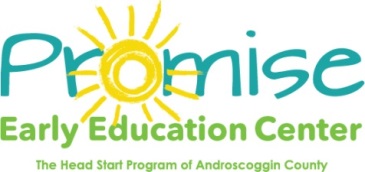                     PAPER GOOD SUPPLY REQUEST FORM             ITEM#Quantity NeededITEMQuantity #Needed PAPER PLATES (1 sleeve) SIPPY CUPSmall (5”)Large (9”)EHS PLASTIC PLATES (Each - 1)   PLASTIC FLATWARE (1 Box)EHS METAL FLATWARESpoonsHS METAL FLATWARE (Each - 1)   ForksSpoon  Fork                             DISH DETERGENTKnife THERMOMETERSNAPKINS (2 packages)FridgeFreezerPAPER TOWELS (1 Roll)FOOD STORAGE BAGSTRASH BAGS (1 roll)  LargeLarge (for cans)       Small (for food)PAPER BOWLSZIP LOCK BAGS                      HS PLASTIC PLATES (Each – 1)LargePLASTIC FILM WRAP (1 box)PAPER CUPS (3 Sleeves)5 oz. (toothbrushing)HAIRNETS (1 box)8 oz.